             MINISTERIO DE EDUCACIÓN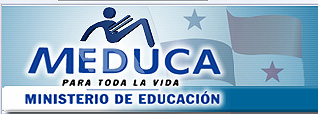 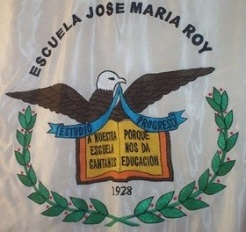        DIRECCIÓN REGIONAL DE CHIRIQUÍ      ESCUELA BILINGÜE JOSÉ MARIA ROY                   SECCIÓN PRIMARIA               MÓDULOS DE ESPAÑOL 3°Objetivo de Aprendizaje: Aplica las letras del abecedario en la construcción de palabras, para utilizarlas en su comunicación oral y escrita en el entorno.Logro  de Aprendizaje: Conoce el orden de las letras del abecedario aplicándolos  en la construcción de palabras nuevas.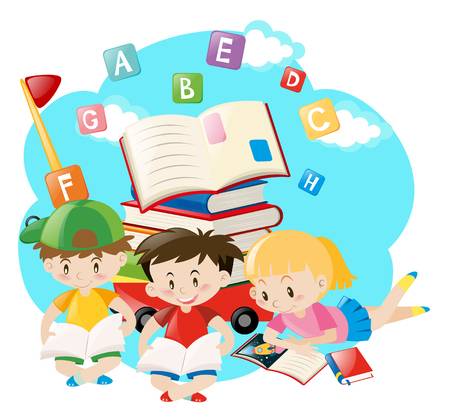 SEMANA UNO (1)Asignatura:  Español            Tiempo: 1 horas                         Fecha: 16 de marzoRepaso del tema                     Se divide en                                                                                               Pueden ser                                                                          Las cuales                      las cuales                                                            Se subdividen en	SonTrabajo prácticoNombre del estudiante ______________________________________________Grado 3° ______________________Colorea con azul las vocales abiertas y con verde, las vocales cerrada1-piedrazo2-reciente3-adiós4-puente5-aondulado6-unión7-rancio8-peine9-rueda10-bibicleta11-ventilador12-respuesta13-calidad14-mejores15-queríaEscala EstimativaTema: El abecedarioAsignatura:  Español            Tiempo: 2 horas                         Fecha: 17 de marzoTaller prácticoEscribe las letras del abecedario en:Mayúscula: Ejemplo B- Minúscula: bNombre: beEscribe las letras del abecedario en:Mayúscula: A-B-C-Ch-D-E-F-G-H-I-J-K-L-Ll-M-N-Ñ-O-P-Q-R-S-T-U-V-X-Y-Z.Minúscula; a- b- c- ch- d- e- f- g- h- i- j- k- l- ll- m- n- ñ- o- p- q- r- s- t-u- v- x- y- z.Nombre       Lista de cotejo para autoevaluación del desempeñoInstrucciones: Respondo sinceramente con un SÍ o NO en la rayita que se encuentra al lado de la oración con la que me identifico           Nombre: _________________________________________________             Fecha: ____________________Asignatura:  Español            Tiempo: 2 horas                         Fecha: 18 de marzoTallerNombre del estudiante ______________________________________________Grado 3° ______________________A-Completa los espacios en blanco con la letra del abecedario utilizando la mayúscula o minúscula Ejemplo: R rS ____                      t   ____                  m ___           E___          l _____                     Ñ ____                   A ____          h ____   P ___                        B ___                      v ____         D ____B-Coloca la letra que va: antes y después:Antes de:                                               Después de:_____S                                                 G__________Z                                                  J__________G                                                  X__________T                                                   Ñ_________K                                                   R____Escala EstimativaTema: El abecedarioAsignatura:  Español            Tiempo: 1 horas                         Fecha: 19 de marzoEl orden alfabético toma en cuenta la primera letra de la palabra o, cuando hay coincidencia de estas, se usa la segunda letra, y así sucesivamente. Esto nos permite organizar listas de clase, de grupos o utilizarlo en búsqueda de palabras en un diccionario. Ejemplo: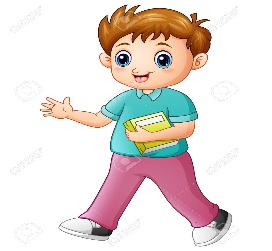 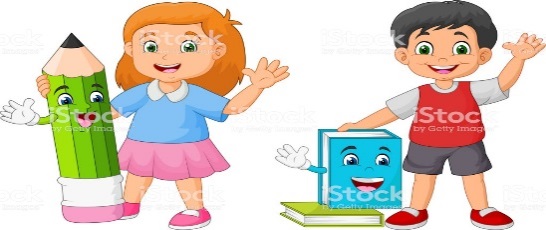 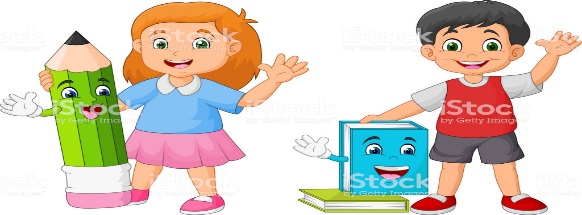 cubismo                                                 educando                                   cabellofantasía                                                  elefante                                      cafeteragitanos                                                    enero                                         caídomiedo                                                      erizo                                           calenturasellos                                                      estudiantes                                  capturarTaller prácticoNombre del estudiante ______________________________________________Grado 3° ______________________Ordena los siguientes grupos de palabras siguiendo la estructura estudiada de acuerdo con el alfabeto. Recuerda que, si la primera letra es igual, debes usar la segunda como referencia, y así sucesivamente.1-queso                      2-arroz                                              3-hormiguero4- figura5-niñas6-arriba7-lluvia8-chicha9-guitarra10-gatito11-feroces12- llave13-chocolate14-niños15- guineo      Lista de cotejo para autoevaluación del desempeñoInstrucciones: Respondo sinceramente con un SÍ o NO en la rayita que se encuentra al lado de la oración con la que me identifico           Nombre: _________________________________________________             Fecha: ____________________Asignatura:  Español            Tiempo: 1 horas                         Fecha: 20 de marzoTaller prácticoNombre del estudiante ______________________________________________Grado 3° ______________________Observe los dibujes, escriba el nombre de cada uno de ellos y ordénelos según el abecedario.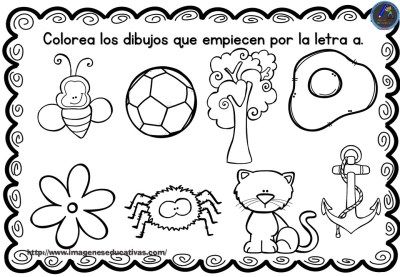 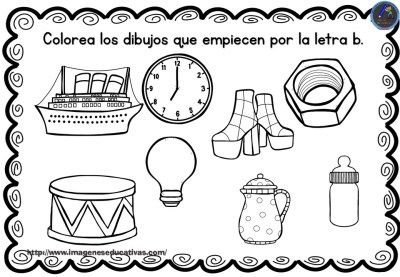 Lista de cotejo para la evaluación de un taller práctico      Clave: Coloca Sí  /  No  debajo del criterio que se relaciona con el desempeño mostrado por el alumno (a) durante la actividadSEMANA  DOS (2)Asignatura:  Español            Tiempo: 1 horas                         Fecha: 23 de marzoTaller prácticoNombre del estudiante ______________________________________________Grado 3° ______________________Escribe cinco nombres de tus compañeros y de tus compañeras.Incluye tu nombre y el de tu maestra.Organiza los nombres de la lista en orden alfabético1-2-3-4-5-      Lista de cotejo para autoevaluación del desempeñoInstrucciones: Respondo sinceramente con un SÍ o NO en la rayita que se encuentra al lado de la oración con la que me identifico           Nombre: _________________________________________________             Fecha: ____________________Asignatura:  Español            Tiempo: 1 horas                         Fecha: 24 de marzoTaller prácticoNombre del estudiante ______________________________________________Grado 3° ______________________Copie el siguiente párrafo y escriba la mayúscula donde corresponde.un labrador tenía dos hijos el nombre de uno era esteban y el otro josé, siempre estaban peleando. discutían por asuntos como quién manejaría el arado para preparar la tierra.para darles una lección, el padre los llamó y les pidió que fueran al bosque a traer un manojo de ramas.cuando esteban y josé llegaron al bosque, los hermanos comenzaron a competir para para ver quien recogía más ramas. enojados volvieron donde su padre con el manojo de ramas.Escala EstimativaTema: El abecedarioAsignatura:  Español            Tiempo: 1 horas                         Fecha: 25 de marzoTaller prácticoNombre del estudiante ______________________________________________Grado 3° ______________________Completa las palabras utilizando la mayúscula o minúscula y forme una oración con cada palabra.1-____anamá           P p                           6-______bril            A a2-____aría             M m                          7-______iércoles     M m3-____ueves           J j                             8-______ópez          L l4-____errera          H h                           9-______arzo          M m5-____oclé              C c                           10-______aúl            R r	Lista de cotejo para la evaluación de un taller práctico      Clave: Coloca Sí  /  No  debajo del criterio que se relaciona con el desempeño mostrado por el alumno (a) durante la actividadAsignatura:  Español            Tiempo: 1 horas                         Fecha: 26 de marzoEjercicio prácticoNombre del estudiante ______________________________________________Grado 3° ______________________Responda a las siguientes preguntas en frase completa1 ¿En qué consiste el orden alfabético?__________________________________________________________________________________________________________________________________2-Mencione cómo debes ordenar las palabras que empiezan con la misma letra3-Pinta de verde los grupos de palabras que están en orden alfabético.Lista de cotejo para la evaluación de un ejercicio práctico      Clave: Coloca Sí  /  No  debajo del criterio que se relaciona con el desempeño mostrado por el alumno (a) durante la actividadAsignatura:  Español            Tiempo: 1 horas                         Fecha: 27 de marzoEvaluación formativaNombre del estudiante ______________________________________________Grado 3° ______________________I Parte. Completa los espacios en blanco con la respuesta correcta. 1-Las letras pertenecen al alfabeto ______________________ y los sonidos de las letras al alfabeto ______________________________2-El alfabeto tiene _____________letras en total3-El alfabeto o abecedario se usa para ________________________________4-Las letras del alfabeto español están representadas por _______ y __________6-Nuestro alfabeto está formado por ___________ vocales y __________ consonantes II Parte: Desarrolle la siguiente pregunta en frase completa. Valor 1-¿Qué es el abecedario? A- Completa las palabras utilizando la mayúscula o minúscula.1-______avid  D  d                   2-______anuel    M  m        3-______ápiz   L  l                           4-_____uaderno     C  c             5-______oclé  C c                           B_ Coloca la letra que va: Antes de:                                Después de:  1-____B-b                                         1- R-r______ 2-____M-m                                       2-S-s ______3-____J-j                                          3-D-d _____4-____W-w                                       4-Y-y _____                                                                                                  Lista de cotejo para la evaluación para una evaluación formativa      Clave: Coloca Sí /  No  debajo del criterio que se relaciona con el desempeño mostrado por el alumno (a) durante la actividadCriteriosMuy BienBienRegularDeficienciaOrden y aseoPuntualidadSiguió las reglas correspondientesUtilizó los colores solicitados para el coloreo de las letrasCriteriosMuy BienBienRegularDeficienciaOrden y aseoPuntualidadSiguió las reglas correspondientesUtilizó los colores solicitados en el coloreo de las letrasN°Nombre del alumno / alumnaPresenta un taller práctico nítido (limpio y ordenado)Es puntual en la entrega de su tallerCuida mucho su ortografía. Presenta menos de 10 faltas ortográficasEscribió los nombres de los dibujos observadosOrdenó los nombres según el alfabeto% de SÍObservaciones1234567CriteriosMuy BienBienRegularDeficienciaOrden y aseoPuntualidadSiguió las reglas correspondientesEscribió las mayúsculas donde correspondeN°Nombre del alumno / alumnaPresenta un taller práctico nítido (limpio y ordenado)Es puntual en la entrega de su tallerCuida mucho su ortografía. Presenta menos de 10 faltas ortográficasCompletó las palabras utilizando la mayúscula y minúsculaFormó oraciones con las palabras % de SÍObservaciones1234567N°Nombre del alumno / alumnaPresenta un ejercicio práctico nítido (limpio y ordenado)Es puntual en la entrega de su tallerCuida mucho su ortografía. Presenta menos de 10 faltas ortográficasCompleta cada respuesta correctamenteDesarrolla las preguntas con frases completa% de SÍObservaciones1234567N°Nombre del alumno / alumnaPresenta una evaluación formativa nítido (limpio y ordenado)Es puntual en la entrega de su evaluaciónCuida mucho su ortografía. Presenta menos de 10 faltas ortográficasCompletó las respuestas correctamenteCompletó las palabras utilizando las mayúsculas o minúsculas% de SÍObservaciones1234567